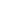 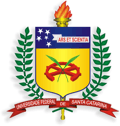 R E Q U E R I M E N T OAo Coordenador do Curso de Letras – Línguas EstrangeirasAluno: _________________________________________________________________________Curso: Letras Espanhol - Ciclo Básico - Área Básica de Ingresso (ABI) - 463Telefone: (     )___________________ 	Celular: (      )_______________________E-mail:____________________________________________________________     Vem requerer a mudança de curso uma vez que ingressei no Curso de Letras Espanhol - Ciclo Básico - Área Básica de Ingresso (ABI) - 463 e, conforme projeto pedagógico, faço a opção pelo curso abaixo selecionado:(     ) Letras Espanhol – Bacharelado – 464(     ) Letras Espanhol – Licenciatura –  465  Nestes termos, pede deferimento.Declaro estar ciente que a mudança de curso somente poderá ser realizada uma única vez.			Florianópolis,       de                                         de  2023.					            .................................................                                                                                                Assinatura requerenteParecer da Coordenadoria do curso.(      ) Deferido(      ) Indeferido                                       Florianópolis,        de                            de 2023.                                                  .................................................                                                                                       Assinatura CoordenadorMat:   CPF:  -